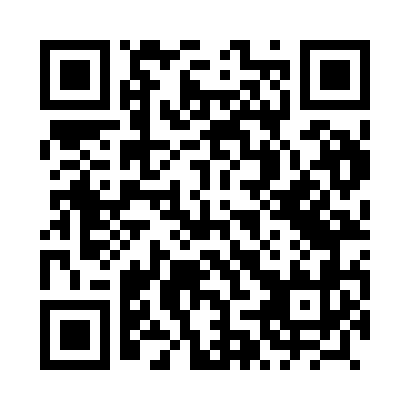 Prayer times for Szkopowka, PolandWed 1 May 2024 - Fri 31 May 2024High Latitude Method: Angle Based RulePrayer Calculation Method: Muslim World LeagueAsar Calculation Method: HanafiPrayer times provided by https://www.salahtimes.comDateDayFajrSunriseDhuhrAsrMaghribIsha1Wed2:285:0412:325:408:0110:252Thu2:255:0212:325:418:0310:283Fri2:205:0012:325:428:0510:324Sat2:194:5812:325:438:0610:355Sun2:184:5612:325:448:0810:386Mon2:174:5412:325:458:1010:387Tue2:164:5312:325:468:1110:398Wed2:164:5112:325:478:1310:409Thu2:154:4912:315:488:1510:4010Fri2:144:4812:315:498:1610:4111Sat2:134:4612:315:508:1810:4212Sun2:134:4412:315:518:1910:4213Mon2:124:4312:315:528:2110:4314Tue2:114:4112:315:538:2310:4415Wed2:114:3912:315:548:2410:4416Thu2:104:3812:315:558:2610:4517Fri2:104:3712:315:568:2710:4618Sat2:094:3512:315:568:2910:4619Sun2:094:3412:325:578:3010:4720Mon2:084:3212:325:588:3210:4821Tue2:084:3112:325:598:3310:4822Wed2:074:3012:326:008:3410:4923Thu2:074:2912:326:018:3610:5024Fri2:064:2712:326:018:3710:5025Sat2:064:2612:326:028:3810:5126Sun2:054:2512:326:038:4010:5227Mon2:054:2412:326:048:4110:5228Tue2:054:2312:326:058:4210:5329Wed2:044:2212:336:058:4410:5330Thu2:044:2112:336:068:4510:5431Fri2:044:2012:336:078:4610:55